Daria Gordeevtseva
Phone:                  +79524688615
Email:                   gorde-darya@yandex.ru
Status:                  single
Date of Birth:     May 28, 1998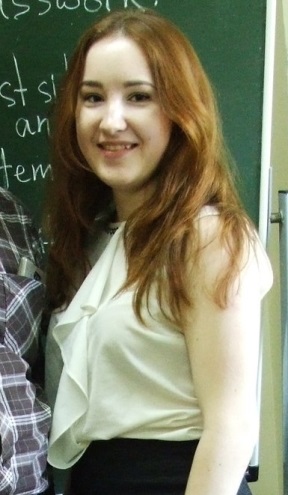 EducationLinguistics University of Nizhny Novgorod, School of Translation and Interpreting (2016 – till now) Expected to graduate in 2021                                                                Currently – 4th year of studyLanguagesRussian – native speakerEnglish – advancedSkillsaware of modern translating searching methods strong study capabilitywell-bred speech culturally adept, familiar with the matter of mentality in Europe and Americaresponsiblecommunicative stress resistantdisciplinedAwards and Honors14-18.10.2019: an interpreter during the 15th European Youth Parliament for Water in Nizhny Novgorod.28-30.01.2020: participation in the II Translation Winter School organized by the Union of Translators of Russia10-17.08.2019: participation in simultaneous interpreting masterclass. The teacher – Nikolai Telnov, a simultaneous interpreter in the UN office in Vienna.14-18.10.2019: an internship in the UN office in Vienna.18-21.11.2019: III place in the interpretation contest in the framework of the International Youth Scientific and Practical Conference "Fundamental Problems of Translation Theory and the Effect of Their Decisions on the Success of Communication". 27-29.01.2020: participation in the III Translation Winter School organized by the Union of Translators of Russia A representative of the Linguistics University in Embassy of Greece in Moscow, 2018 17-28.02.2020: participation in written translation masterclass. The teacher: Ivan Bogachev, ESCAP translator. Participation in Hugh Dellar`s seminar PERSPECTIVES: Using TED talks, Getting the most from students speaking, 2018Participation in an international TANDEM programme on the basis of Linguistics University (Russia-Austria), 2018TKT course 